Вопросы викторины:1. Какая сказка не принадлежит перу А.С. Пушкина:а) «Сказка о рыбаке и рыбке»б) «Конёк-Горбунок»в) «Сказка о попе и о работнике его Балде»г) «Сказка о золотом петушке»2. Какими словами начинается «Сказка о рыбаке и рыбке»?3. В «Сказке о Царе Салтане» какое будущее для себя видела каждая из сестриц, если бы была царицей?4. Как звали царя в «Сказке о золотом петушке»?5. В какой сказке А.С.Пушкина «живёт» Шамаханская царица?(«Сказка о золотом петушке»)6. В «Сказке о попе и о работнике его Балде», каких работников искал поп на базаре?7. Сколько лет прожил старик со своею старухой в «Сказке о рыбаке и рыбке»? 8. С какими словами обращалась царица к зеркальцу в «Сказке о мёртвой царевне и о семи богатырях»?9. Чем был полезен золотой петушок царю Дадону?10. Из ветки какого дерева князь Гвидон сделал себе лук? 11. В «Сказке о мёртвой царевне и о семи богатырях», как вы думаете, почему сенную девушку звали Чернавка?12. Как старуха бранила старика в «Сказке о рыбаке и рыбке»?13. В каких насекомых превращала князя Гвидона царевна Лебедь?14. В «Сказке о мёртвой царевне и о семи богатырях», как звали жениха мёртвой царевны? 15. Назовите оптический прибор, с помощью которого князь Гвидон рассматривал приближающиеся к острову корабли?16. В «Сказке о золотом петушке», что кричал петушок, сидя на спице»17. В «Сказке о царе Салтане», какие три чуда были на острове Буяне? ( «Ель растёт перед дворцом,18. Что это были за изделия из золотых скорлупок, которые пускались в ход по свету?19. Какие желания были у старухи в «Сказке о рыбаке и рыбке»?20. Кто дал царю Дадону золотого петушка?(мудрец-звездочёт) Ответы на викторину присылать: Pachwurk@mail.ruСказки Пушкина - Сказка о царе Салтане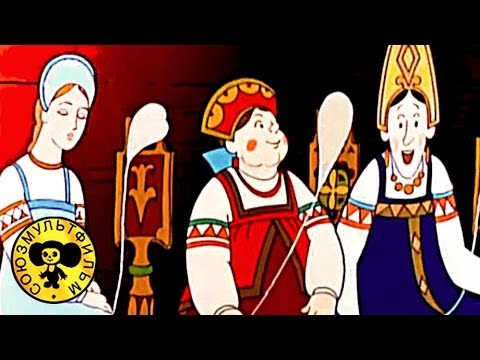  https://www.youtube.com/watch?v=q-yO_m3FKJkПРИЯТНОГО ПРОСМОТРА!Примеры орнаментов: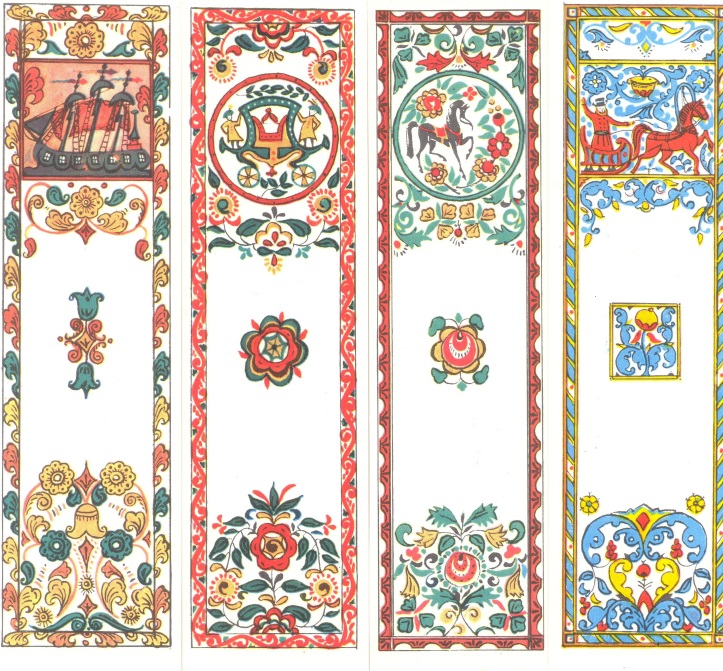 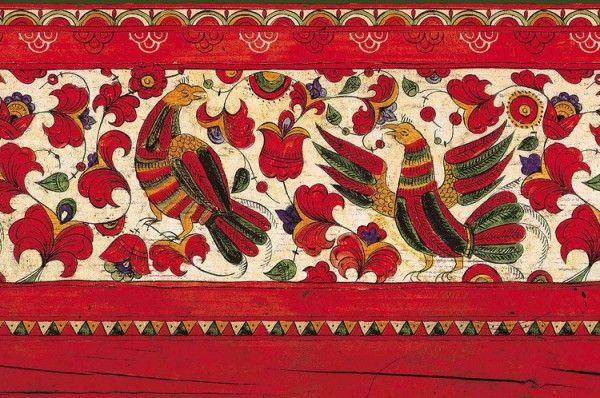 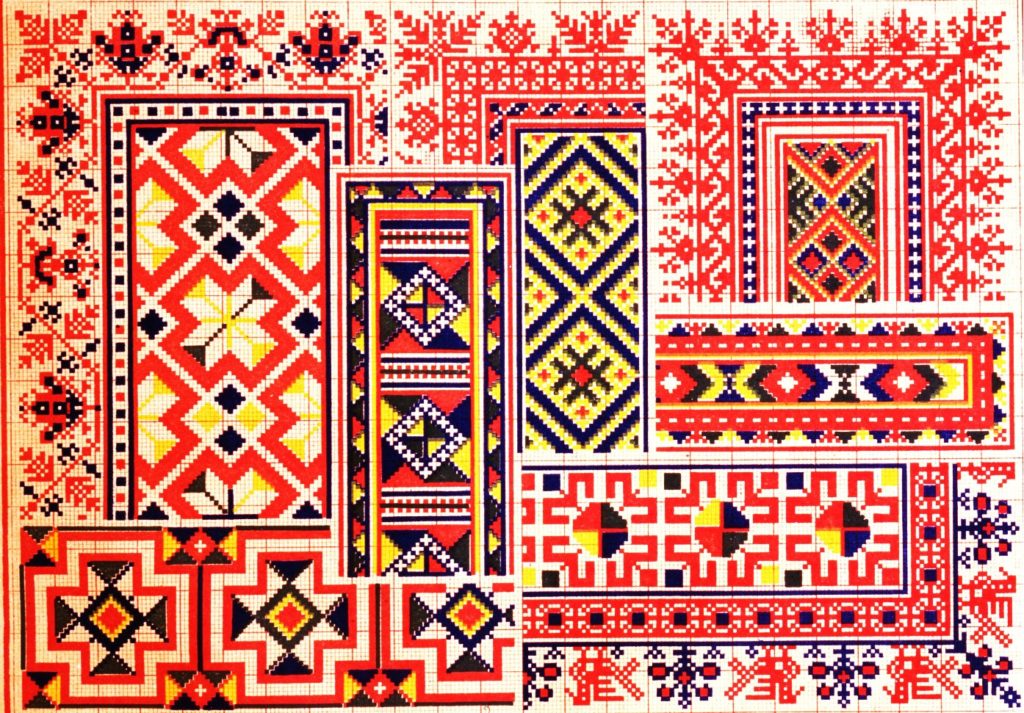 